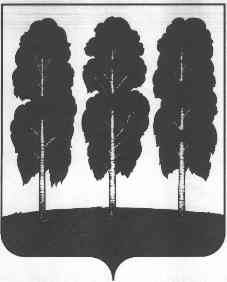 АДМИНИСТРАЦИЯ БЕРЕЗОВСКОГО РАЙОНАХАНТЫ-МАНСИЙСКОГО АВТОНОМНОГО ОКРУГА – ЮГРЫПОСТАНОВЛЕНИЕот 10.01.2018        				                   		                                № 8пгт. БерезовоО внесении изменений в постановление администрации городского поселения Березово от 28.01.2016 № 4                        «О ликвидации муниципального казенного учреждения  «Центр культурного  обслуживания  населения»В соответствии с уставом муниципального казенного учреждения городского поселения Березово «Центр культурного обслуживания населения», уставом городского поселения Березово, в связи с ликвидацией администрации городского поселения Березово,1. В подпункте 4.4 пункта 4 постановления администрации городского поселения Березово от 28 января  2016 года  № 4 «О ликвидации Муниципального казенного учреждения «Центр культурного обслуживания населения» слова «не позднее 01.12.2017 года» заменить словами «не позднее  31.01.2018».2. Опубликовать настоящее постановление в газете «Жизнь Югры» и                     официальном издании «Официальный вестник органа местного самоуправления городского поселения Березово», разместить на официальных веб-сайтах органов местного самоуправления Березовского района и городского поселения Березово.	3. Настоящее постановление вступает в силу после его подписания.Глава района                                                                                                  В.И. Фомин